Zajęcia 14.05 (czwartek)Temat kompleksowy: W krainie muzyki.Temat dnia: Mała orkiestra.Cele:Dziecko: doskonali artykulację poprzez śpiewanie zgłosek dźwiękonaśladowczychrozwija kreatywność ruchową w trakcie zabaw muzycznychrozpoznaje i nazywa instrumenty muzyczne, poszerza kompetencje komunikacyjne.poznaje zawód dyrygentarozwija kreatywności plastycznejdoskonalenie motoryki małejćwiczenie koordynacji wzrokowo - ruchowejŚrodki dydaktyczne: komputer z dostępem do internetu, tekst piosenki ,,Jestem muzykantem”, tekst wiersza A. Frączek ,,Przedszkolna orkiestra”, obrazek orkiestry, biała kartka A4 z bloku technicznego, gąbki kuchenne, farby, nożyczkiPrzebieg zajęć:,,Jestem muzykantem’’ – zabawa ze śpiewem, doskonalenie artykulacji poprzez śpiewanie zgłosek dźwiękonaśladowczych, rozwijanie kreatywności ruchowej w trakcie zabaw muzycznych.https://www.youtube.com/watch?v=or-xxFjWMy0***tekst do piosenkiJestem muzykantem, konszabelantemMy jesteśmy muzykanci, konszabelanci.Ja umiem grać i my umiemy grać:Na flecie, na flecieFirlalalajka, firlalalajkafirlalalajka, firlalalajka bęc!Jestem muzykantem, konszabelantemMy jesteśmy muzykanci, konszabelanci.Ja umiem grać i my umiemy grać:na bębnie, na bębniebum tarara, bum tarara,firlalalajka, bęc!Jestem muzykantem, konszabelantemMy jesteśmy muzykanci, konszabelanci.Ja umiem grać i my umiemy grać:Na trąbce, na trąbcetrutu tutu, trutu tutubum tarara, bum tarara,firlalalajka, bęc!Jestem muzykantem, konszabelantemMy jesteśmy muzykanci, konszabelanci.Ja umiem grać i my umiemy grać:na skrzypcach, na skrzypcachcimci ricci, cimcci riccitrutu tutu, trutu tutubum tarara, bum tarara,firlalalajka, bęc!Słuchanie i analiza wiersza A. Frączek pt. ,,Przedszkolna orkiestra”.„ Przedszkolna orkiestra” A. FrączekBy zagrać z prawdziwą orkiestrą,Nie trzeba być żadnym „ maestro”,Wystarczy fantazji ćwierć deka.Słuchacze już biegną z daleka!Bo Antek w parapet uderzai rocka grać na nim zamierza,Jaś stuka zawzięcie w żeberka,aż grzejnik wywija oberka,Staś biurko przerobił na bębeni bębni weń, nucąc kolędę,a Krzysiek na nerwach gra tryle.Przedszkolna orkiestra.I tyle.***Analiza wiersza:Co to jest orkiestra?  (obrazek do prezentacji poniżej, ale bez przedstawienia osoby dyrygenta)Czym różnią się orkiestry ze zdjęcia z tą z wiersza?Na czym grali chłopcy w przedszkolu?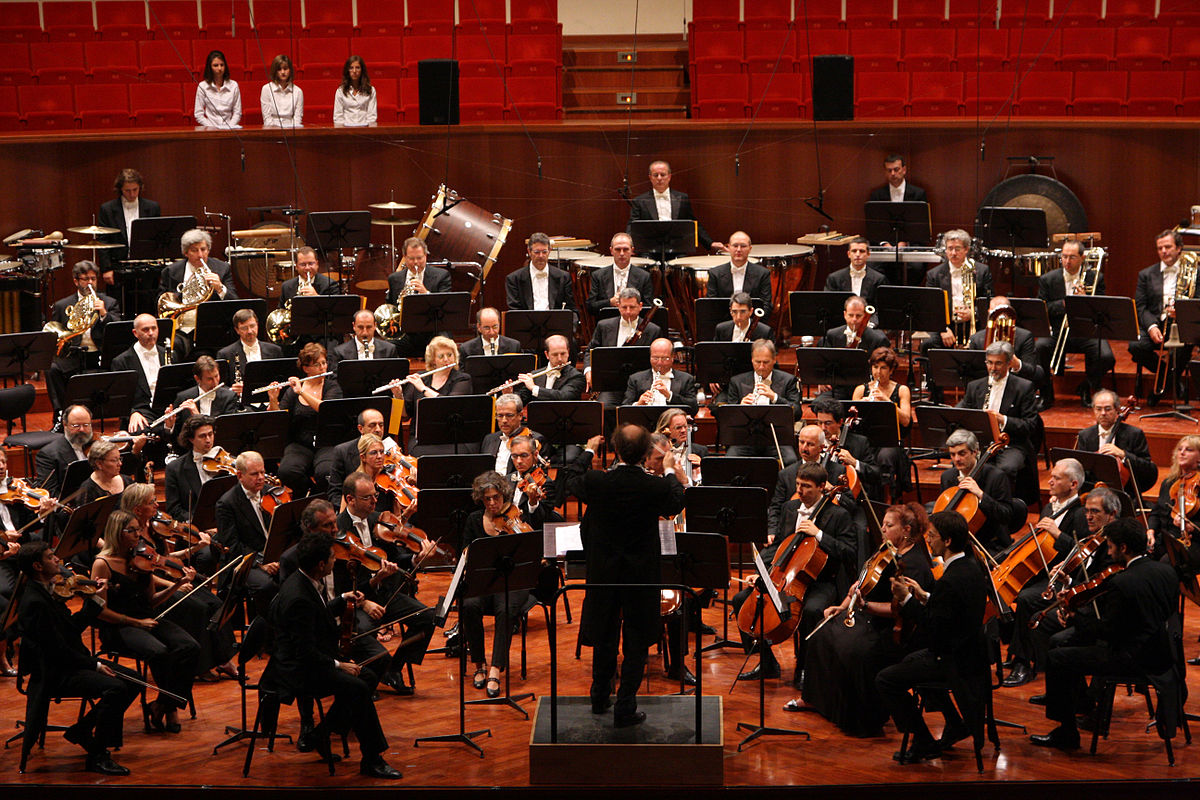 Kto to jest dyrygent? - wysłuchanie wiersza i próba pokazania przez dziecko osoby dyrygenta na zdjęciu.***wiersz w linku poniżej do wysłuchania przez dzieckohttps://www.youtube.com/watch?v=Uy4xW1LYDag,,Walc kwiatów’’– rozwijanie kreatywności plastycznej.link do muzyki:  https://www.youtube.com/watch?v=cgRXar2UxVM***Proszę pociąć gąbkę kuchenną na kwadraty o boku ok. 2 cm. Mniejszych gąbeczek powinno być minimum 4.  Farby: zielona, czerwona, żółta, niebieska wyciskamy na jakąś płaską powierzchnię, aby wygodnie było maczać gąbeczki. Jedna gąbka/ jeden kolor farby. Nie moczyć gąbek podczas malowania. Malujemy jak byśmy stawiali stempelki. ***Zadaniem dzieci jest namalowanie ogrodu pełnego kwiatów.